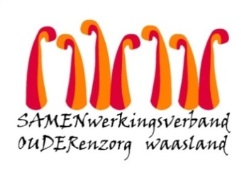 Nieuwsbrief wzc HHart– 09 september 2020Beste bewoner, familie, mantelzorger, 
De voorbije maanden was het continue éénrichtingsverkeer op gebied van informatie en richtlijnen.  Het was vaak snel schakelen en halsoverkop een nieuwe bezoekregeling uitwerken. Deze werkwijze staat lijnrecht tegenover onze visie om bewoners én familie volwaardig te laten participeren in onze werking.  Gelukkig geeft de Vlaamse taskforce ons nu de ruimte en een kader om samen met bewoners én familie op weg te gaan om een veilige, kwaliteitsvolle én warme bezoekregeling uit te werken.De recentste bezoekregeling dateert van 1 september en wordt voorlopig nog behouden.  We willen de tijd nemen om met de bewoners en jullie in dialoog te gaan om een bezoekregeling uit te werken waarbij zowel de medewerkers, bewoners en familie zich goed en veilig voelen.Vanaf nu gaan we samen op weg en nemen wij jullie mee in ons verhaal.  Dit is een momentum om het wederzijds vertrouwen te versterken en verbinding te creëren.  Hou dus jullie mailbox in de gaten, er is werk aan de winkel … Wij hebben je nodig, jouw mening telt.  Sommigen van jullie willen natuurlijk graag de bezoekmogelijkheden sneller zien evolueren .  Anderen  zijn opgelucht en tevreden met de huidige aanpak.  We evalueren aan de hand van een bevraging aan alle betrokkenen.   Hoe gaan we te werk?We bezorgen donderdag, in de loop van de dag de link naar de digitale bevraging.  
Deze kan ingevuld worden tot en met dinsdag 15 september 2020. We bespreken donderdag  17 september de resultaten intern. Via de nieuwsbrief van vrijdag 18 september worden deze ook aan jullie gecommuniceerd.Indien u als familielid geen link heeft ontvangen, kan u deze ook terug vinden op onze website. Tevens zal een papieren versie ter beschikking zijn aan de hoofdingang, die na invulling kan gedeponeerd worden in de zwarte brievenbus in de inkomhal. We doen alvast een warme oproep om de bevraging in te vullen want jullie stem willen we horen. BezoekregelingBij het uitwerken van een nieuwe bezoekregeling komen heel veel dingen kijken.  Het blijft immers onze grootste zorg om het voor de bewoners gezond en veilig te houden.  We willen absoluut vermijden dat we nadien terug strenger moeten worden omdat we een aantal zaken over het hoofd hebben gezien.  Daarom vragen we nu nog heel even jullie geduld en begrip.
De huidige bezoekregeling (vanaf 1 september)Plan uw bezoek  in de online agenda (via de website https://samenouder.be/).  Kies vervolgens een 00:00 tijdslot van uw afdeling.Bezoek kan terug op de kamer! Telkens op de bezoekdagen van uw afdeling van 13:30u tot 16.00u.  Wandelen met een bewoner kan op de bezoekdag .Een bewoner mee naar huis nemen kan.  Om dit vlot en veilig te laten verlopen vragen wij om dit op voorhand te bespreken met de dagelijks verantwoordelijke via email : ann.vancalenberge@samenouder.be.  Neem ook thuis jullie verantwoordelijkheid en hou de bubbel beperkt (richtlijnen Nationale veiligheidsraad).Voor bijzondere gelegenheden (oa. verjaardagen) kan met het diensthoofd wonen een individuele afspraak gemaakt worden via email : an.declercq@samenouder.be.Wie kan op bezoek komen? Bezoek bestaat uit max. 2 personen tegelijk Spreek onderling goed af zodat je niet op hetzelfde moment langskomt. Partners van bewoners kunnen tijdens de vier bezoekdagen op bezoek komen.In palliatieve situaties is er ook altijd bezoek mogelijk.Praktische afspraken tijdens bezoek Check voor het bezoek of jullie in een rode regio wonen.  In deze regio is het virus ernstig aan het opflakkeren en is het besmettingsgevaar het grootst.  Weeg dus zelf af of een bezoek aangewezen is of niet. Kom niet op bezoek als je je ziek voelt. Bij het binnenkomen draag je een masker op de correcte manier. Bij het binnenkomen is de registratie en handen ontsmetten verplicht.  De geregistreerde gegevens worden enkel  14 dagen bijgehouden in het kader van de Nationale Contact tracing.  Na 14 dagen worden deze gegevens vernietigd. Neem bij een kamerbezoek een plastiek zakje met een ontsmettingsdoekje mee.  Mogen wij vragen hiermee de contactpunten die jullie aanraken te ontsmetten.  Nadien mag dit gedeponeerd worden in de vuilnisbak aan de inkomhal. We vragen om de  kamerdeur dicht te laten tijdens het bezoek, en voor voldoende ventilatie raden we aan steeds het raam  open te zetten. Ga niet bij een andere bewoner binnen en loop niet onnodig rond in de gang. Indien jullie een vraag hebben kunnen jullie op via het  beloproepsysteem een medewerker contacteren. Wij raden aan om het masker op de kamer aan te houden, doch de bewoner mag hierover zelf beslissen.Wanneer kan men op bezoek komen:Bezoekschema:Wij zijn ervan overtuigd dat wij SAMEN een mooie bezoekregeling zullen uitwerken!  Wij kijken alvast uit naar jullie inbreng.Dank voor jullie begrip, geduld en medewerking.  Met vriendelijke groet,Ann Van CalenbergeDagelijks verantwoordelijkeDinsdag                      13.30u-16.00uMagnolia CD en Dandelion ABWoensdag                 13.30u-16.00uMagnolia AB en Dandelion CDDonderdag                13.30u-16.00uMagnolia CD en Dandelion ABVrijdag                       13.30u-16.00uMagnolia AB en Dandelion CD